17/12/2018Αριθμ. Πρωτ.:29424Θέμα:  «ΠΡΟΣΚΛΗΣΗ ΥΠΟΒΟΛΗΣ ΑΙΤΗΣΕΩΝ ΑΠΟΦΟΙΤΩΝ ΚΑΙ ΕΚΠΑΙΔΕΥΤΙΚΩΝ ΓΙΑ ΣΥΜΜΕΤΟΧΗ ΣΤΟ ΠΡΟΠΑΡΑΣΚΕΥΑΣΤΙΚΟ ΠΡΟΓΡΑΜΜΑ ΠΙΣΤΟΠΟΙΗΣΗΣ ΤΗΣ Α’ ΚΑΙ Β’ ΦΑΣΗΣ ΤΟΥ ΜΕΤΑΛΥΚΕΙΑΚΟΥ ΕΤΟΥΣ-ΤΑΞΗΣ ΜΑΘΗΤΕΙΑΣ ΚΑΙ ΤΩΝ ΠΙΛΟΤΙΚΩΝ ΤΑΞΕΩΝ ΜΑΘΗΤΕΙΑΣ»Έχοντας υπόψη τις διατάξεις:του Ν. 2986/2002 «Οργάνωση των περιφερειακών υπηρεσιών της Πρωτοβάθμιας και Δευτεροβάθμιας Εκπαίδευσης, αξιολόγηση του εκπαιδευτικού έργου και των εκπαιδευτικών, επιμόρφωση των εκπαιδευτικών και άλλες διατάξεις» (Α΄24), όπως ισχύει,της υπ’αριθμ.Φ11/97153/Δ4 /13-06-2018 (Β΄2230) Απόφασης του Υφυπουργού Παιδείας, Έρευνας και Θρησκευμάτων «Εφαρμογή του Προπαρασκευαστικού Προγράμματος Πιστοποίησης Αποφοίτων του Μεταλυκειακού Έτους – Τάξης Μαθητείας»,της υπ’ αριθμ. Φ.350.2/1/32958/Ε3/27-2-2018 Υπουργικής Απόφασης του Υπουργού Παιδείας Έρευνας και Θρησκευμάτων με θέμα «Τοποθέτηση Περιφερειακών Διευθυντών Εκπαίδευσης»,της υπ’ αριθμ. Φ9/111628/Δ4/03-07-2018 (Β΄2726)Υπουργικής Απόφασης του Υπουργού Παιδείας, Έρευνας και Θρησκευμάτων με θέμα «Οργάνωση και λειτουργία τμημάτων «Μεταλυκειακού έτους - τάξης μαθητείας» των αποφοίτων ΕΠΑ.Λ.», όπως ισχύει,της υπ’ αριθμ. αριθμ. Φ7/155762/Δ4/19-09-2018 (Β΄4191) Κοινής Υπουργικής Απόφασης των Υπουργών Παιδείας, Έρευνας και Θρησκευμάτων – Εργασίας, Κοινωνικής Ασφάλισης και Κοινωνικής Αλληλεγγύης - Οικονομίας και Ανάπτυξης - Υγείας, με θέμα «Υλοποίηση Μεταλυκειακού Έτους - Τάξη Μαθητείας αρμοδιότητας ΥΠ.Π.Ε.Θ.»,της υπ’ αρ. 26385 (B’491) ΚΥΑ «Πλαίσιο Ποιότητας Μαθητείας», όπως τροποποιήθηκε και ισχύει,της με αρ. πρωτ. 9606/21-3-2017 Απόφασης «Ένταξης της Πράξης «Μαθητεία ΕΠΑΛ, ΣΕΚ και ΙΕΚ» με κωδικό ΟΠΣ 5005892 στο Επιχειρησιακό Πρόγραμμα «Ανάπτυξη Ανθρώπινου Δυναμικού, Εκπαίδευση και Δια Βίου Μάθηση 2014-2020»», καθώς και το εγκεκριμένο Τεχνικό Δελτίο της ανωτέρω Πράξης και των Υποέργων αυτής όπως τροποποιείται και ισχύει,του λοιπού θεσμικού πλαισίου που αφορά σε θέματα του Μεταλυκειακού Έτους-Τάξης Μαθητείας και έχει αναρτηθεί στην ιστοσελίδα του Υπουργείου Παιδείας, Έρευνας και Θρησκευμάτων (https://www.minedu.gov.gr/texniki-ekpaideusi-2/mathiteia/thesmiko-plaisio-mathitias). Η Περιφερειακή Διεύθυνση Πρωτοβάθμιας και Δευτεροβάθμιας Εκπαίδευσης ΚΕΝΤΡΙΚΗΣ ΜΑΚΕΔΟΝΙΑΣκαλεί για υποβολή αιτήσεων στο Προπαρασκευαστικό Πρόγραμμα Πιστοποίησης της Α’ και Β’ Φάσης του Μεταλυκειακού Έτους-Τάξης Μαθητείας και των Πιλοτικών Τάξεων Μαθητείας τους παρακάτω:Α) τους απόφοιτους οι οποίοι έχουν ολοκληρώσει το Μεταλυκειακό Έτος – Τάξη Μαθητείας της Α’ φάσης και των Πιλοτικών Τάξεων Μαθητείας,  έχουν λάβει τη  Βεβαίωσης Παρακολούθησης Μεταλυκειακού Έτους – Τάξης Μαθητείας και δεν έχουν παρακολουθήσει το Προπαρασκευαστικό Πρόγραμμα Πιστοποίησης της Α’  Φάσης του Μεταλυκειακού Έτους-Τάξης Μαθητείας και των Πιλοτικών Τάξεων Μαθητείας σε μία από τις παρακάτω ειδικότητες:«Υπάλληλος Διοίκησης και Οικονομικών Υπηρεσιών», «Τεχνικός Φυτικής Παραγωγής», «Σχεδιαστής Δομικών  Έργων και Γεωπληροφορικής», «Τεχνικός Οχημάτων», «Τεχνικός Ηλεκτρολογικών Συστημάτων, Εγκαταστάσεων και Δικτύων», «Τεχνικός Εφαρμογών Πληροφορικής», «Βοηθός Νοσηλευτή», «Σύγχρονη Επιχειρηματική Γεωργία» (Πιλοτική Τάξη Μαθητείας), «Τεχνικός Ηλεκτρολογικών Συστημάτων, Εγκαταστάσεων και Δικτύων» (Πιλοτική Τάξη Μαθητείας), «Ηλεκτρολογικές Εγκαταστάσεις» (Πιλοτική Τάξη Μαθητείας)Β) τους απόφοιτους οι οποίοι έχουν ολοκληρώσει το Μεταλυκειακό Έτος – Τάξη Μαθητείας της Β’ φάσης και   έχουν λάβει τη  Βεβαίωσης Παρακολούθησης Μεταλυκειακού Έτους – Τάξης Μαθητείας σε μία από τις παρακάτω ειδικότητες:«Τεχνικός Τεχνολογίας Τροφίμων και Ποτών»«Υπάλληλος Τουριστικών Επιχειρήσεων»«Γραφικών Τεχνών»«Τεχνικός Ηλεκτρονικών και Υπολογιστικών Συστημάτων, Εγκαταστάσεων, Δικτύων και Τηλεπικοινωνιών»«Τεχνικός Εγκαταστάσεων Ψύξης, Αερισμού και Κλιματισμού»«Βοηθός Ιατρικών Εργαστηρίων»«Βοηθός Βρεφονηπιοκόμων»«Αισθητικής Τέχνης»«Βοηθός Φυσικοθεραπευτή»«Υπάλληλος Διοίκησης και Οικονομικών Υπηρεσιών», «Τεχνικός Φυτικής Παραγωγής», «Σχεδιαστής Δομικών  Έργων και Γεωπληροφορικής», «Τεχνικός Οχημάτων», «Τεχνικός Ηλεκτρολογικών Συστημάτων, Εγκαταστάσεων και Δικτύων», «Τεχνικός Εφαρμογών Πληροφορικής», «Βοηθός Νοσηλευτή»Β) τους εκπαιδευτικούς που δίδαξαν ή διδάσκουν στις παραπάνω ειδικότητες στο «Μεταλυκειακό Έτος – Τάξη Μαθητείας» στις Πιλοτικές Τάξεις Μαθητείας ή  στην Α΄ φάση ή στη Β΄ φάση υλοποίησης και επιθυμούν να απασχοληθούν ως επιμορφωτές. Τα Προπαρασκευαστικά Προγράμματα Πιστοποίησης  συνολικής διάρκειας 35 ωρών έκαστο, θα πραγματοποιηθούν  σε επτά εργάσιμες ημέρες από 17 Ιανουαρίου 2019 έως 25 Ιανουαρίου 2019 και 5 ώρες κάθε ημέρα σε απογευματινό ωράριο στα Ε.Κ. ή στα Σχολικά Εργαστήρια των ΕΠΑ.Λ. με κριτήριο την εμπειρία των σχολικών μονάδων στην υλοποίηση του «Μεταλυκειακού Έτους-Τάξης Μαθητείας», την ετοιμότητα των εργαστηρίων, τις αιτήσεις των συμμετεχόντων αποφοίτων καθώς και τις αιτήσεις των επιμορφωτών εκπαιδευτικών.Προθεσμία υποβολής αιτήσεων συμμετοχής αποφοίτωνΟι ενδιαφερόμενοι μπορούν να υποβάλουν αιτήσεις από την 17 Δεκεμβρίου 2018 έως την 8  Ιανουαρίου 2019.Διαδικασία υποβολής αιτήσεων συμμετοχής αποφοίτωνΗ αίτηση (συνημμένο 1) και αντίγραφο της Βεβαίωσης Παρακολούθησης Μεταλυκειακού Έτους – Τάξης Μαθητείας υποβάλλονται:ηλεκτρονικά στην ηλεκτρονική διεύθυνση της Π.Δ.Ε. ΚΕΝΤΡΙΚΗΣ ΜΑΚΕΔΟΝΙΑΣ mathiteia@sch.grΣημειώνεται ότι:κάθε ενδιαφερόμενος κάτοχος Βεβαίωσης Παρακολούθησης Μεταλυκειακού Έτους – Τάξης Μαθητείας έχει δικαίωμα υποβολής μόνο μίας αίτησης συμμετοχής στην Π.Δ.Ε. της επιλογής τουη συμμετοχή στο Προπαρασκευαστικό Πρόγραμμα Πιστοποίησης είναι προαιρετική και δεν αποτελεί προϋπόθεση για  τη συμμετοχή στις διαδικασίες πιστοποίησης προσόντων και απόκτησης πτυχίου Επαγγελματικής Ειδικότητας, Εκπαίδευσης και Κατάρτισης επιπέδου 5 που διεξάγονται ετησίως από τον ΕΟΠΠΕΠοι απόφοιτοι του Μεταλυκειακού Έτους – Τάξης Μαθητείας μπορούν να εγγραφούν και παρακολουθήσουν μόνο μία φορά το Προπαρασκευαστικό Πρόγραμμα Πιστοποίησηςκατά τη διάρκεια του προγράμματος η παρακολούθηση είναι υποχρεωτική και με την ολοκλήρωσή του δεν εκδίδεται βεβαίωση συμμετοχής. Προθεσμία Υποβολής αιτήσεων επιμορφωτών εκπαιδευτικώνΟι ενδιαφερόμενοι επιμορφωτές εκπαιδευτικοί μπορούν να υποβάλουν αιτήσεις από την 17 Δεκεμβρίου 2018 έως την 8  Ιανουαρίου 2019.Διαδικασία υποβολής αιτήσεων εκπαιδευτικών - επιμορφωτώνΟι ενδιαφερόμενοι εκπαιδευτικοί – επιμορφωτές υποβάλλουν μαζί με την αίτηση (συνημμένο 2),  βεβαίωση προϋπηρεσίας και  αντίγραφο του πρακτικού συλλόγου διδασκόντων με τον ορισμό των αναθέσεων στην Α’,  Β’ ή Γ’ φάση υλοποίησης του Μεταλυκειακού Έτους – Τάξης Μαθητείας ΕΠΑ.Λ. ή στην Πιλοτική Τάξη Μαθητείας.Σε περίπτωση πολλών αιτήσεων για το ίδιο τμήμα του Προπαρασκευαστικού Προγράμματος Πιστοποίησης προηγούνται μεταξύ αυτών οι αρχαιότεροι στην ειδικότητα εκπαιδευτικοί.Γίνονται δεκτές βεβαιώσεις προϋπηρεσίας βασισμένες στο πληροφοριακό σύστημα myschool, θεωρημένες από τον Διευθυντή της σχολικής μονάδας στην οποία ανήκουν.Η αίτηση (συνημμένο 2), η βεβαίωση προϋπηρεσίας και το αντίγραφο του πρακτικού συλλόγου διδασκόντων υποβάλλονται:ηλεκτρονικά στην ηλεκτρονική διεύθυνση της Π.Δ.Ε. ΚΕΝΤΡΙΚΗΣ ΜΑΚΕΔΟΝΙΑΣ mathiteia@sch.gr Ο Περιφερειακός Διευθυντής, με βάση τις αιτήσεις των αποφοίτων και των εκπαιδευτικών-επιμορφωτών, εγκρίνει τη λειτουργία των τμημάτων και καθορίζει τον επιμορφωτή, τον επόπτη, το χώρο διεξαγωγής και την ημερομηνία έναρξης του τμήματος του Προπαρασκευαστικού Προγράμματος Πιστοποίησης. Η σχετική απόφαση αναρτάται στην ιστοσελίδα της Π.Δ.Ε. μέχρι τις 11 Ιανουαρίου 2019.Σημειώνεται ότι κάθε ενδιαφερόμενος εκπαιδευτικός - επιμορφωτής έχει δικαίωμα υποβολής μόνο μίας αίτησης συμμετοχής.Για πληροφορίες μπορείτε να επικοινωνείτε τις εργάσιμες ημέρες και ώρες με την Π.Δ.Ε ΚΕΝΤΡΙΚΗΣ ΜΑΚΕΔΟΝΙΑΣ  στα τηλέφωνα 2310 889936.ΑΙΤΗΣΗ ΣΥΜΜΕΤΟΧΗΣ ΑΠΟΦΟΙΤΩΝ ΣΤΟ ΠΡΟΠΑΡΑΣΚΕΥΑΣΤΙΚΟ ΠΡΟΓΡΑΜΜΑ ΠΙΣΤΟΠΟΙΗΣΗΣ(ΑΦΟΡΑ ΚΑΤΟΧΟΥΣ ΒΕΒΑΙΩΣΗΣ ΠΑΡΑΚΟΛΟΥΘΗΣΗΣ ΤΟΥ ΜΕΤΑΛΥΚΕΙΑΚΟΥ ΕΤΟΥΣ – ΤΑΞΗΣ ΜΑΘΗΤΕΙΑΣΚΑΙ ΕΠΕΧΕΙ ΘΕΣΗ ΥΠΕΥΘΥΝΗΣ ΔΗΛΩΣΗΣ)ΣΥΝΗΜΜΕΝΑ ΔΙΚΑΙΟΛΟΓΗΤΙΚΑ:Ημερομηνία…………Ο/Η αιτών/αιτούσα(Ονοματεπώνυμο και υπογραφή)ΑΙΤΗΣΗ ΣΥΜΜΕΤΟΧΗΣ ΕΚΠΑΙΔΕΥΤΙΚΟΥ ΣΤΟ ΠΡΟΠΑΡΑΣΚΕΥΑΣΤΙΚΟ ΠΡΟΓΡΑΜΜΑ ΠΙΣΤΟΠΟΙΗΣΗΣ(ΑΦΟΡΑ ΕΚΠΑΙΔΕΥΤΙΚΟΥΣ – ΕΠΙΜΟΡΦΩΤΕΣ ΤΟΥ ΜΕΤΑΛΥΚΕΙΑΚΟΥ ΕΤΟΥΣ – ΤΑΞΗΣ ΜΑΘΗΤΕΙΑΣ ΚΑΙ ΕΠΕΧΕΙ ΘΕΣΗ ΥΠΕΥΘΥΝΗΣ ΔΗΛΩΣΗΣ)ΣΥΝΗΜΜΕΝΑ ΔΙΚΑΙΟΛΟΓΗΤΙΚΑ:Ημερομηνία…………Ο/Η αιτών/αιτούσα(Ονοματεπώνυμο και υπογραφή)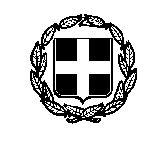 EΛΛΗΝΙΚΗ  ΔΗΜΟΚΡΑΤΙΑΥΠΟΥΡΓΕΙΟ ΠΑΙΔΕΙΑΣ,ΕΡΕΥΝΑΣΚΑΙ ΘΡΗΣΚΕΥΜΑΤΩΝΠΕΡΙΦΕΡΕΙΑΚΗ ΔΙΕΥΘΥΝΣΗ ΠΡΩΤΟΒΑΘΜΙΑΣ ΚΑΙ ΔΕΥΤΕΡΟΒΑΘΜΙΑΣ ΕΚΠΑΙΔΕΥΣΗΣ ΚΕΝΤΡΙΚΗΣ ΜΑΚΕΔΟΝΙΑΣΑΥΤΟΤΕΛΗΣ ΔΙΕΥΘΥΝΣΗ ΔΙΟΙΚΗΤΙΚΗΣ, ΟΙΚΟΝΟΜΙΚΗΣ ΚΑΙ ΠΑΙΔΑΓΩΓΙΚΗΣ ΥΠΟΣΤΗΡΙΞΗΣΤΜΗΜΑ ΣΤ΄- ΕΠΙΣΤΗΜΟΝΙΚΗΣ & ΠΑΙΔΑΓΩΓΙΚΗΣΚΑΘΟΔΗΓΗΣΗΣ Δ.Ε.Ταχ. Δ/νση	: Λεωφόρος Γεωργικής Σχολής 65, Κτ. ZEDA.Τ.Κ. – Πόλη	: 57001 - ΘΕΣΣΑΛΟΝΙΚΗ.Ιστοσελίδα	: http://kmaked.pde.sch.gr/Email		: mathiteia@sch.grΤηλέφωνο	: 2310 889936ΕΠΩΝΥΜΟΕΠΩΝΥΜΟΟΝΟΜΑΟΝΟΜΑΠΑΤΡΩΝΥΜΟΠΑΤΡΩΝΥΜΟΜΗΤΡΩΝΥΜΟΜΗΤΡΩΝΥΜΟΚΑΤΟΧΟΣ ΒΕΒΑΙΩΣΗΣ ΠΑΡΑΚΟΛΟΥΘΗΣΗΣ ΤΟΥ ΜΕΤΑΛΥΚΕΙΑΚΟΥ ΕΤΟΥΣ – ΤΑΞΗΣ ΜΑΘΗΤΕΙΑΣΚΑΤΟΧΟΣ ΒΕΒΑΙΩΣΗΣ ΠΑΡΑΚΟΛΟΥΘΗΣΗΣ ΤΟΥ ΜΕΤΑΛΥΚΕΙΑΚΟΥ ΕΤΟΥΣ – ΤΑΞΗΣ ΜΑΘΗΤΕΙΑΣΝΑΙ  ΟΧΙ ΗΜΕΡΟΜΗΝΙΑ ΓΕΝΝΗΣΗΣΗΜΕΡΟΜΗΝΙΑ ΓΕΝΝΗΣΗΣΑΡΙΘΜΟΣ ΔΕΛΤΙΟΥ ΤΑΥΤΟΤΗΤΑΣΑΡΙΘΜΟΣ ΔΕΛΤΙΟΥ ΤΑΥΤΟΤΗΤΑΣΣΤΟΙΧΕΙΑ ΚΑΤΟΙΚΙΑΣΠΟΛΗΣΤΟΙΧΕΙΑ ΚΑΤΟΙΚΙΑΣΟΔΟΣ-ΑΡΙΘΜΟΣΣΤΟΙΧΕΙΑ ΚΑΤΟΙΚΙΑΣΤΑΧΥΔΡΟΜΙΚΟΣ ΚΩΔΙΚΑΣΤΗΛΕΦΩΝΟ ΤΗΛΕΦΩΝΟ e-maile-mailΕΠΑ.Λ.ΟΛΟΚΛΗΡΩΣΗΣ ΜΕΤΑΛΥΚΕΙΑΚΟΥ ΕΤΟΥΣ – ΤΑΞΗ ΜΑΘΗΤΕΙΑΣΕΠΑ.Λ.ΟΛΟΚΛΗΡΩΣΗΣ ΜΕΤΑΛΥΚΕΙΑΚΟΥ ΕΤΟΥΣ – ΤΑΞΗ ΜΑΘΗΤΕΙΑΣΕΙΔΙΚΟΤΗΤΑΜΕΤΑΛΥΚΕΙΑΚΟΥ ΕΤΟΥΣ – ΤΑΞΗ ΜΑΘΗΤΕΙΑΣΕΙΔΙΚΟΤΗΤΑΜΕΤΑΛΥΚΕΙΑΚΟΥ ΕΤΟΥΣ – ΤΑΞΗ ΜΑΘΗΤΕΙΑΣΠΙΛΟΤΙΚΗ ΤΑΞΗ ΜΑΘΗΤΕΙΑΣ  Α’ ΦΑΣΗ ΥΛΟΠΟΙΗΣΗΣ     Β’ ΦΑΣΗ ΥΛΟΠΟΙΗΣΗΣ ΠΙΛΟΤΙΚΗ ΤΑΞΗ ΜΑΘΗΤΕΙΑΣ  Α’ ΦΑΣΗ ΥΛΟΠΟΙΗΣΗΣ     Β’ ΦΑΣΗ ΥΛΟΠΟΙΗΣΗΣ ΠΙΛΟΤΙΚΗ ΤΑΞΗ ΜΑΘΗΤΕΙΑΣ  Α’ ΦΑΣΗ ΥΛΟΠΟΙΗΣΗΣ     Β’ ΦΑΣΗ ΥΛΟΠΟΙΗΣΗΣ ΤΑΥΤΟΤΗΤΑΝΑΙ  ΟΧΙ ΒΕΒΑΙΩΣΗΣ ΠΑΡΑΚΟΛΟΥΘΗΣΗΣ ΤΟΥ ΜΕΤΑΛΥΚΕΙΑΚΟΥ ΕΤΟΥΣ – ΤΑΞΗΣ ΜΑΘΗΤΕΙΑΣ ΝΑΙ  ΟΧΙ ΕΠΩΝΥΜΟΟΝΟΜΑΠΑΤΡΩΝΥΜΟΑΡΙΘΜΟΣ ΜΗΤΡΩΟΥΠΡΟΥΠΗΡΕΣΙΑΟΡΓΑΝΙΚΗ ΘΕΣΗΔΙΔΑΞΑ ΣΤΟ ΕΡΓΑΣΤΗΡΙΑΚΟ ΜΑΘΗΜΑ ΕΙΔΙΚΟΤΗΤΑΣ ΤΟΥ ΜΕΤΑΛΥΚΕΙΑΚΟΥ ΕΤΟΥΣ – ΤΑΞΗ ΜΑΘΗΤΕΙΑΣ ΣΤΗ(Ν)  Α’ ΦΑΣΗΣ ΥΛΟΠΟΙΗΣΗΣ Β’ ΦΑΣΗΣ ΥΛΟΠΟΙΗΣΗΣ ΠΙΛΟΤΙΚΗ ΤΑΞΗ ΜΑΘΗΤΕΙΑΣ ΔΙΔΑΞΑ ΣΤΟ ΕΠΑ.Λ. / Ε.Κ.   ΚΛΑΔΟΣ / ΕΙΔΙΚΟΤΗΤΑΤΗΛΕΦΩΝΟ e-mailΒΕΒΑΙΩΣΗ ΠΡΟΥΠΗΡΕΣΙΑΣ ΝΑΙ  ΟΧΙ ΑΝΤΙΓΡΑΦΟ ΠΡΑΚΤΙΚΟΥ ΣΥΛΛΟΓΟΥ ΘΕΩΡΗΜΕΝΟ ΑΠΟ ΤΟΝ Δ/ΝΤΗ ΕΠΑ.Λ. / Ε.Κ.ΝΑΙ  ΟΧΙ 